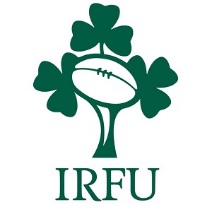 ADVICE AND GUIDANCE FOR APPLICANTSPlease read the following information carefully before completing your application form.In the consideration of candidates, the information supplied by them plays a significant part in determining who should attend for interview. It assists to have that information in an orderly form and it ensures that the comparison is thorough and fair. For this reason only information submitted on this application form will be considered. CVs will not be accepted.Information given will be used only for the purposes of this application and will be treated in a confidential manner.  Completing the Application Form:After reading the job description, think carefully about your application and consider to what extent you have the skills and experience necessary for the post.ALL SECTIONS (1 – 6) of the form should be completed. It is preferable to type the form. However if handwriting it, please ensure your handwriting is legible.To apply for the position, please email your application form in either MS Word or as a .pdf file and a covering letter to: Linda Murphy, HR Business Partner at recruitment@irfu.ie The closing date for applications is strictly Friday 13th October 1pm.Initial shortlisting will be carried out using the essential criteria; however, the IRFU reserves the right to apply the desirable criteria, or to apply additional criteria, to facilitate the shortlisting process where necessary.Please note that the interviews will take place on Thursday 26th October at the Munster Rugby High Performance Centre at the University of Limerick.APPLICATION FOR EMPLOYMENT           JOB TITLE:Performance Nutritionist, Munster Rugby AcademyCLOSING DATE & TIME:Friday 13th October at 1pmSECTION 1     PERSONAL DETAILSSECTION 1     PERSONAL DETAILSSECTION 1     PERSONAL DETAILSSECTION 1     PERSONAL DETAILSSECTION 1     PERSONAL DETAILSSurnameForename (s)Forename (s)TitleAddressContact Telephone Number:Contact Telephone Number:E-mail AddressSECTION 2     QUALIFICATIONSSECTION 2     QUALIFICATIONSSECTION 2     QUALIFICATIONSSECTION 2     QUALIFICATIONSPlease list all third level academic and other relevant professional qualificationsPlease list all third level academic and other relevant professional qualificationsPlease list all third level academic and other relevant professional qualificationsPlease list all third level academic and other relevant professional qualificationsType of Qualification Undergraduate degree(s) (or equivalent), post graduate qualification(s), accreditationsDate of Award(and awarding organisation)Qualification titleResult/Grade(where appropriate)Current membership of Professional Associations or RegistersCurrent membership of Professional Associations or RegistersCurrent membership of Professional Associations or RegistersCurrent membership of Professional Associations or RegistersName of Organisation/BodyName of Organisation/BodyMembership numberMembership numberSECTION 3     RELEVANT EXPERIENCESECTION 3     RELEVANT EXPERIENCESECTION 3     RELEVANT EXPERIENCESECTION 3     RELEVANT EXPERIENCEPlease detail how any work or training experiences meet the requirements listed in the essential key qualities of the job description, starting with the most recent.  Also include how you meet the desirable qualities if applicable.Please detail how any work or training experiences meet the requirements listed in the essential key qualities of the job description, starting with the most recent.  Also include how you meet the desirable qualities if applicable.Please detail how any work or training experiences meet the requirements listed in the essential key qualities of the job description, starting with the most recent.  Also include how you meet the desirable qualities if applicable.Please detail how any work or training experiences meet the requirements listed in the essential key qualities of the job description, starting with the most recent.  Also include how you meet the desirable qualities if applicable.Datesinclude duration of work eg months, yearsService inputfull-time, part-time(please explain extent of part-time work)Job TitleDetails of Work undertakenSECTION 4     CONTINUING PROFESSIONAL DEVELOPMENT (CPD)SECTION 4     CONTINUING PROFESSIONAL DEVELOPMENT (CPD)Please list relevant professional development you have undertaken (over past 5 years or less)Please list relevant professional development you have undertaken (over past 5 years or less)DateCPD undertakenSECTION 5     ADDITIONAL INFORMATIONPlease add any further information you feel is relevant to your applicationSECTION 6     REFERENCESPlease agree to provide the names of two referees on request by ticking this box.Please note that referees will only be contacted once an offer is made andaccepted by a candidate.